WitajcieDziś przygotowałam dla was Puzzle internetowe https://puzzlefactory.pl/pl/puzzle/graj/dla-dzieci/228910-mój-przyjaciel-pan-jezusa https://puzzlefactory.pl/pl/puzzle/graj/dla-dzieci/244666-pan-jezus-i-dzieci i kolorowankę Jezusa z dziećmi. Pan Jezus kochał bardzo dzieci , lubił z nimi rozmawiać. Powiedział do dorosłych „ Pozwólcie dzieciom przychodzić do mnie, nie przeszkadzajcie im”… Miłej zabawy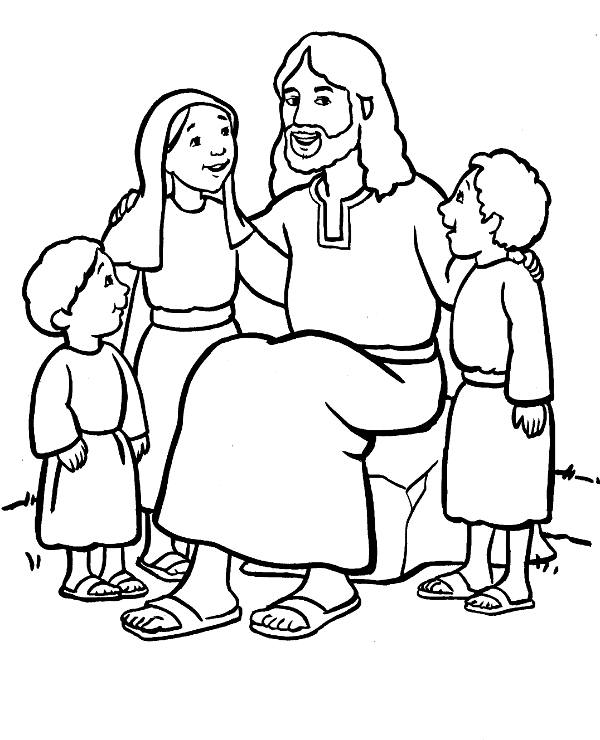 